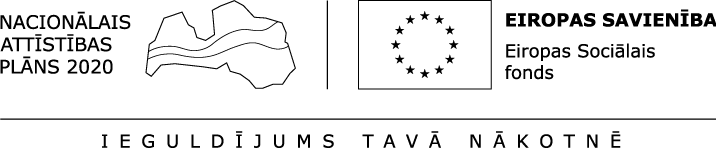 Valsts darba inspekcijas Eiropas Sociālā fonda projekts “Darba drošības normatīvo aktu praktiskās ieviešanas un uzraudzības pilnveidošana” (Nr. 7.3.1.0/16/I/001)Pieteikuma veidlapa atbalsta “Darba aizsardzības speciālistu un uzticības personu apmācības” saņemšanai Informācija par reģistrēto struktūrvienību/ām: (ja nav struktūrvienības, tad šo sadaļu neaizpilda)Uzņēmuma norīkotais darbinieks uz apmācībām (dalībnieks):   Kontaktinformācija Apstiprinu, ka uzņēmums darbojas: Ar savu parakstu apstiprinu, ka:šajā pieteikumā sniegtā informācija ir pilnīga un patiesa;pieteikuma iesniedzējs neatbilst Maksātnespējas likuma 57.pantā vai 129.pantā noteiktiem maksātnespējas kritērijiem, lai tam pēc kreditoru pieprasījuma piemērotu maksātnespējas procedūru;esmu iepazinies ar Eiropas Sociālā fonda projekta “Darba drošības normatīvo aktu praktiskās ieviešanas un uzraudzības pilnveidošana” Nr. 7.3.1.0/16/I/001 atbalsta piešķiršanas noteikumiem, kas ir publicēti www.vdi.gov.lv un piekrītu tiem;uzņēmumā ir izstrādāta dokumentācija (darba vides riska novērtējums un darba aizsardzības pasākumu plāns), kas ir spēkā esoša uz pieteikuma iesniegšanas brīdi, un vismaz vēl 3 (trīs) mēnešus no pieteikuma iesniegšanas brīža tā būs spēkā esoša) vai attiecībā uz uzņēmumu VDI pieņēmusi lēmumu par atbalsta “Konsultācijas darba devējiem” piešķiršanu, kā arī, ja uzņēmums piesakās uz atbalstu uzticības personu apmācības “Darba aizsardzības pamatlīmeņa zināšanu izglītības programma” uzņēmumā ir ieviesta darba aizsardzības organizatoriska struktūra atbilstoši Darba aizsardzības likuma 9.pantam (atzīmēt ar X):pēc atbalsta saņemšanas 1 (viena) mēneša laikā uzņēmumā tiks izveidota darba aizsardzības organizatoriska struktūra atbilstoši Darba aizsardzības likuma 9.pantam; rakstiski informēšu VDI par darba organizatoriskas struktūras izveidošanu, iesniedzot apliecinoša dokumenta apstiprinātu kopiju, ka darbinieks, kas tika norīkot uz apmācībām iesaistīts uzņēmuma darba aizsardzības organizatoriskajā struktūrā;no atbalsta saņemšanas vismaz 1 (vienu) gadu nodrošināšu darba aizsardzības sistēmas uzturēšanu uzņēmumā atbilstoši Darba aizsardzības likuma 5.pantam.Pieteikumam pievienots atbilstošs pielikums (atzīmēt pievienoto ar X): uzņēmumam, kas darbojas lauksaimniecības nozarē saskaņā ar 2015.gada 29.septembra noteikumi Nr.557 “De minimis atbalsta uzskaites un piešķiršanas kārtība lauksaimniecības nozarē”ir jāiesniedz 1.pielikums “Iesniegums de minimis atbalsta saņemšanai”;uzņēmumam, kas darbojas zvejniecības un akvakultūras nozarē saskaņā ar 2015.gada 29.septembra noteikumi Nr.558 “De minimis atbalsta uzskaites un piešķiršanas kārtība zvejniecības un akvakultūras nozarē”  ir jāiesniedz 1.pielikums “Iesniegums de minimis atbalsta saņemšanai”;pārējiem uzņēmumiem saskaņā ar 2014.gada 2.decembra noteikumi Nr.740 “De minimis atbalsta uzskaites un piešķiršanas kārtība un uzskaites veidlapu paraugi” ir jāiesniedz 1.pielikums “Uzskaites veidlapa par sniedzamo informāciju de minimis atbalsta piešķiršanai”.pilnvara, ja pieteikumu paraksta pilnvarota persona.Iesniedzēja pārstāvis8: vārds, uzvārds un amats ______________________________________Paraksts9__________________datums9_________________Informācija par projektu tika iegūta no (atzīmēt atbilstošo ar X):Piezīmes.1 Sīkais (mikro), mazais, vidējais uzņēmums.2 Struktūrvienība – juridiskās personas vai uz līguma vai norunas pamata izveidotu fizisko un juridisko personu grupu vai to pārstāvju (citas personas) teritoriāli nošķirta saimnieciska vienība, kuras atrašanās vietā tiek veikta saimnieciskā darbība Latvijas Republikā vai ārpus tās. Struktūrvienībai nav juridiskās personas statusa. Par struktūrvienību uzskata arī tīmekļa vietni vai mobilo lietotni, kurā ir izvietotas preču vai pakalpojumu tirdzniecības un pasūtījumu pieņemšanas vai komplektēšanas sistēmas, pasūtījumu sistēma vai norēķinu sistēma (likuma “Par nodokļiem un nodevām” 1.panta 24.punkts).3 Jānorāda nozare un darbības veids atbilstoši Ministru kabineta 08.02.2005. noteikumu Nr.99 „Noteikumi par komercdarbības veidiem, kuros darba devējs iesaista kompetentu institūciju” 1.pielikumam.4 Piesakoties uz atbalstu uzticības personu apmācības “Darba aizsardzības pamatlīmeņa zināšanu izglītības programma” iesniegt apliecinoša dokumenta apstiprinātu kopiju, kas apstiprina to, ka pieteikumā minētais dalībnieks ir ievēlēts par uzticības personu.5 Pieteikumam pielikumā pievienot darba līguma ar darbinieku apliecinātu kopiju.6 Atbilstoši Ministru kabineta 2007.gada 2.oktobra noteikumu Nr.660 „Darba vides iekšējās uzraudzības veikšanas kārtībā” prasībām.7 Atbilstoši Darba aizsardzības likuma 9.panta prasībām.8 Uzņēmuma pārstāvis, kura tiesības bez īpaša pilnvarojuma pārstāvēt uzņēmumu izriet no dokumentiem, vai tā pilnvarotais pārstāvis. Pilnvarotais pārstāvis pievieno pilnvarojumu apliecinošu dokumenta oriģinālu vai tā apliecinātu kopiju.9 Dokumenta rekvizītus "paraksts" un "datums" neaizpilda, ja elektroniskais dokuments ir sagatavots atbilstoši normatīvajiem aktiem par elektronisko dokumentu noformēšanu.Informācija par pieteikuma iesniedzējuInformācija par pieteikuma iesniedzējuInformācija par pieteikuma iesniedzējuNr.p.k.Norādāmā informācijaNorādāmā informācijaJuridiskās personas nosaukums vai fiziskās personas vārds, uzvārds:Juridiskā adrese:Faktiskā adrese:Reģistrācijas numurs (juridiskai personai) vai personas kods (fiziskai personai):Kopējais nodarbināto skaits:Reģistrētais saimnieciskās darbības veids NACE 2.red.:Faktiskais saimnieciskās darbības veids NACE 2.red.:Uzņēmuma lielums1:Reģistrētā struktūrvienība2NACE 2.red.3NACE 2.red.3AdreseNodarbināto skaitsReģistrētā struktūrvienība2NozareDarbības veidsAdreseNodarbināto skaitsKopāKopāKopāKopāAtzīmēt nepieciešamo atbalstu (atzīmēt ar X):Atzīmēt nepieciešamo atbalstu (atzīmēt ar X):Darba aizsardzības speciālistu apmācības „Darba aizsardzības pamatlīmeņa zināšanu izglītības programma”(60h) (uzņēmumam no 1 līdz 10 darbiniekiem)Uzticības personu apmācības “Darba aizsardzības pamatlīmeņa zināšanu izglītības programma” 4 (40h teorijas sadaļa)„Specializēto zināšanu apguve darba aizsardzības jomā [nozares nosaukums]”:(uzņēmumam no 6 līdz 10 darbiniekiem) „Specializēto zināšanu apguve darba aizsardzības jomā [nozares nosaukums]”:(uzņēmumam no 6 līdz 10 darbiniekiem) Lauksaimniecība, mežsaimniecība un zivsaimniecība;Būvniecība, ieguves rūpniecība un karjeru izstrāde;Pārtikas produktu, dzērienu un tabakas izstrādājumu ražošana;Tekstilizstrādājumu un apģērbu ražošana, mazgāšana un ķīmiskā tīrīšana;Kokapstrāde, mēbeļu ražošana, papīra un papīra izstrādājumu ražošana;Ķīmisko vielu, gumijas, plastmasas un nemetālisko minerālu izstrādājumu ražošana, poligrāfija un ierakstu reproducēšana;Metālapstrāde, elektrisko iekārtu, automobiļu, dzelzceļa lokomotīvju un ritošā sastāva ražošana, kuģu un laivu būve;Elektroenerģija, elektrisko iekārtu, automobiļu, dzelzceļa lokomotīvju un ritošā sastāva ražošana, kuģu un laivu būve;Transports un uzglabāšana;Slimnīcu darbība un sociālā aprūpe ar izmitināšanu.Vārds, uzvārds AmatsTelefona Nr.Darba līguma datums un numurs5AmatsVārds, uzvārdsTelefona Nr.Faksse-pastsIesniedzēja pārstāvisKontaktpersonaAtzīmēt ar X atbilstošoNozare un Regulu nosacījumilauksaimniecības produktu (Eiropas Sociālā fonda projekta “Darba drošības normatīvo aktu praktiskās ieviešanas un uzraudzības pilnveidošana” Nr. 7.3.1.0/16/I/001 atbalsta piešķiršanas noteikumu 4.pielikumā uzskaitītie produkti) primārajā ražošanā un atbalstu pieprasu, ievērojot Komisijas 2013.gada 18.decembra Regulu (ES) Nr.1408/2013 par Līguma par Eiropas Savienības darbību 107. un 108.panta piemērošanu de minimis atbalstam lauksaimniecības nozarē.zvejniecības un akvakultūras nozarē saskaņā ar Eiropas Parlamenta un Padomes 2013.gada 11.decembra Regulu (ES) Nr.1379/2013 par zvejas un akvakultūras produktu tirgu kopīgo organizāciju un atbalstu pieprasu, ievērojot Komisijas 2014.gada 27.jūnija Regulu (ES) Nr.717/2014 par Līguma par Eiropas Savienības darbību 107. un 108.panta piemērošanu de minimis atbalstam zvejniecības un akvakultūras nozarē nosacījumus.citās nozarēs un atbalstu pieprasu, ievērojot Komisijas 2013.gada 18. decembra Regulas (ES) Nr.1407/2013 par Līguma par Eiropas Savienības darbību 107. un 108. panta piemērošanu de minimis atbalstam nosacījumus.NosaukumsIrNavNavNosaukumsIrNavIr pieņemts lēmums par atbalsta “Konsultācijas darba devējiem” piešķiršanuDarba vides riska novērtējums6Darba aizsardzības pasākuma plāns6Izveidota darba aizsardzības organizatoriskā struktūra7 (aizpilda tikai, ja piesakās uz atbalstu uzticības personu apmācības “Darba aizsardzības pamatlīmeņa zināšanu izglītības programma”)Valsts darba inspekcijas (semināri, konferences, mājaslapa u.c.)sociālajiem tīkliem (norādīt kādi ___________________________________)Latvijas Darba devēju konfederācijas (semināri, konferences, mājaslapa u.c.)Latvijas Brīvo arodbiedrību savienības (semināri, konferences, mājaslapa u.c.)Kompetentās institūcijas (nosaukums__________________________)Citur (norādīt avotu ____________________________________)